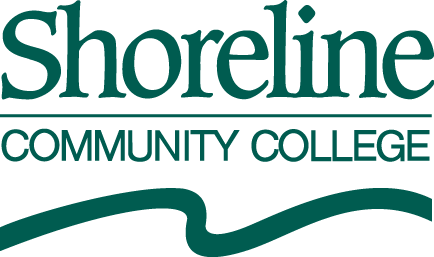 2023 Planning Memo #2Thursday November 16, 2023Dear Campus Community,Today we are delivering our second memo regarding our annual planning process.  Thank you for your patience as we have been working diligently to gather and synthesize this information for you.Budget ModificationsIt is because of the engagement and work of the budget managers, combined with input from staff across departments at the College, that we at Shoreline have been able to create a comprehensive view of our overall fiscal needs. We want to thank everyone for sharing your institutional knowledge, and for your time in creating a Budget Plan which has been approved by the Board of Trustees. Our goal was to construct a process which would largely correct budget errors from last year and, within our limited means, create budgets that better reflect the needs in each area of the College. To do this we employed a strategy called “incremental budgeting” which means we examined the amount spent last year and used it as a starting point for the current year’s budgeting conversations. When a budget is created each year, estimates are made for what each area expects to spend.  As we go through the annual budget review process, we determine if the estimated amounts are correct, or if each area has over or underspent.  If over/underspending occurs, budget adjustments need to be made and taken into consideration for the future. If we were to have approved all the adjusted amounts for this year, then the total budget amount would have equaled $55,048,640. This would have been an amount equal to $1,167,025 over the Board approved amount of $53,881,615.However, through the diligent work of our budget managers and the Budget Office in locating expected reductions in needed costs throughout the departments, we were able to reduce our adjustments, so the total budgeted amount equaled $53,990,330, which is a difference in the amount of $108,715 and within the 1% flexible budget authority granted by the Board of Trustees.The Executive Team and Area-Leads met with the Budget Office to review every area line-by-line given the total budgeted amount we could work within.  In this analysis, several improvements were made to last year's rollover budget.  These included items like:Corrections for costs on salaries that were inaccurateAdjustments for expenses charged to incorrect departmentsReduced budgets in areas where budgeted amount was no longer neededReviewed and updated budgets to align with new managers and appropriate areas Improved our expense transfer process which allows us to align expenses with the right budget amount for improved tracking This year's work is moving us toward a process where all of us can be better stewards of our own budgets.  As stated in the Strategic Planning Budget Council (SPBC’s) guiding principles, the budget is the responsibility of the campus as a whole.  Though we weren’t able to say yes to everything, we are continually looking for avenues (e.g., grants, alternate contracts, community partnerships) so that we can say yes to items that serve our community and are reflections of our goals and planning. Until then, we thank you for your partnership in realizing our strategic budget plan and ensuring that we are good fiscal stewards for the College.We will continue to finetune and improve processes as we go. This fiscal year we will add:Proactive monthly reporting from the budget office Controls to prevent overspendingIncreased communication with the Budget Office: The Budget Office will make departmental budget changes after consulting with the budget manager. Thank you to everyone for being integral to this process, and for sharing your knowledge with us so that we can better serve our students and our community.Budget uploads should be available in ctcLink later this month.  Annual Planning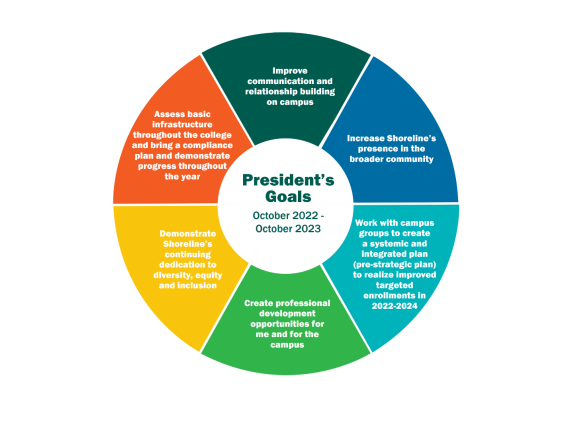 Perhaps the most important part of the Annual Planning process is ensuring that each area has the structure, support, and plan to work on area goals throughout the year to ensure they move their goals forward. To aid with this process:The Executive Team has prioritized big picture projects based on your suggestions in the Area Reviews (see chart below).Please note that these are big picture projects only; however, there are many smaller projects happening within areas per the Area Reviews. For Instruction and Student Services, because there is so much work happening and projects ongoing, we have tried to capture “themes” vs. specifics the way we did in other units. The specifics are reflected in the Area Reviews for those units, of course. There just wasn’t room to capture them all here. Each ET representative will work with faculty, budget managers, and staff on the items listed above and will continue to prioritize items within their respective units, updating the campus regularly about their progress. Updates will be delivered:In monthly Community Meeting In weekly emails (as appropriate)In monthly Faculty Program Coordinator (FPC) and Division Planning Committee (DPC) meetings At Faculty Senate Council, when Dr Rucks and I visit The Office of Instruction also will host monthly Faculty Planning Coordinator (FPC) meetings to facilitate workshops to monitor progress and goal plan for the future. Through the Area Review process for 2024/25, we will first consider interventions implemented in the last year, and then utilizing new data in concert with last year’s review, we will make requests for faculty positions and equipment for 24/25. From there, the monthly meetings will focus on completing the 24/25 Area Reviews to ensure that learning outcomes assessment, curriculum, and other faculty projects move forward with support.Recruitment & Hiring Updates:Per Planning Memo #1, the College already has begun moving forward with the following position requests approved in the 2023/24 budget process: Hiring of additional Student Ambassadors/Peer Mentors for International EducationIncreasing the Senior Graphic Designer back to 100% FTE Funding Reclassifying Financial Aid Staff (from Customer Service Specialist 2 to Program Specialist 2 positions)Hiring a new Campus Security Officer position Executive Team (ET) also has been able to pool together temporary funding  (primarily from Guided Pathways funds and a small amount of operational funds which we hope will be reimbursed by Title III grant funds) for a 2nd Research Analyst position in Planning & Institutional Effectiveness (PIE) (this was #1 on the unfunded prioritized position requests) which will focus on rebuilding data, reports, and dashboards lost in the ransomware incident- all of which is needed for grant reporting, as well as accreditation purposes. Moving forward, to ensure the College is completing thoughtful and consistent analysis around personnel recruitment requests and is working within our allocated budget, ET has authorized the creation of a “Hiring Criteria” form for completion by position supervisors when requesting approval to recruit for a vacant position. The Hiring Criteria form will be supplemental to the Personnel Requisition form and used by ET to evaluate requests for recruitment of both new and replacement positions. Criteria considered when determining if a position will be filled include such things as whether the position is legally/contractually required, how it supports the President’s Goals, whether similar positions exist already, impact if the position is not filled, etc. Should a position not be approved to move forward with recruitment, the funding will then be applied to the remaining unfunded prioritized position requests from the 2023-24 budget request process.   The position also may be determined to be funded at a later time depending on the urgency of the positions on the priority list.Lastly, the College will continue to assess our fiscal situation at the end of each quarter to determine if new funding (from revenue, etc.) is in place and could potentially be applied to remaining unfunded, prioritized position needs. Updates regarding new funding for positions will continue to be shared via campus updates and Planning Memo communications. ConclusionOnce again and I would like to thank you for your time and attention to this new planning process.  I know it took a lot of effort from everyone, but I truly believe that it will make the College stronger.  I am excited to see your projects come to fruition so that we may better serve our students and our community, and I look forward to seeing what the future holds.Best Wishes,Jack                                                                                                                                                                                                                                                                                   Annual Planning Projects                                                                                                                                                                                                                                                                                   Annual Planning Projects                                                                                                                                                                                                                                                                                   Annual Planning Projects                                                                                                                                                                                                                                                                                   Annual Planning ProjectsAreaProject NameDescriptionPresidents GoalsBudgetAutomated Budget Status Reporting.Implement a "push" of budget status reports to budget managers monthly.CommunicationBudgetBudget Funds Availability Checking.Activate budget funds available, non-sufficient funds (NSF) checking in cTcLink.InfrastructureBudgetBudget Development Transparency and Stakeholder Engagement.Develop published annual budget process and timeline that includes stakeholder input and meets accreditation standardsCommunication/InfrastructureC&MNew Web Update Management Process Create training and implementation process to launch Shared Web Update Process with reps across campusCommunication/InfrastructureC&MTargeted marketing planCreated Targeted Marketing Campaigns to help meet strategic enrollment goalsCommunication/DEIAC&MCRM StreamliningClean up student communication by streamlining existing student communication platforms down to a much more manageable numberCommunicationC&MVirtual TourResearch and launch a virtual campus tour for prospective students as per our innovation grantDEIA, CommunicationCollege CouncilParticipatory Governance Work with Constituent groups reps to bring a model to campusInfrastructureDEIAPD for campusEnsure compliance with legislation for staff & student DEI trainingTrainingDEIADEI LegislationEnsure compliance with ell DEI legislationTrainingDEIAColocation ProjectFind space for Workforce/Centers to collaborateDEIADEIAAntiracist FrameworkIncorporate Antiracist Framework in College InitiativesDEIADEIANaming Project & BeyondWork with Native community to provide continued guidance and direction for Capital projectsDEIADEIAAntiracist Policy Work with Constituent Groups to advance Anti-racist Policy DEIAFacilities (Custodial, Grounds, Maintenance)Stakeholder service and engagementFully staff position vacancies to support and maintain a clean, safe, and welcoming environment.Infrastructure/DEIAFacilities (Custodial, Grounds, Maintenance)Enhance Professional DevelopmentWork with Pro-D committee to determine and plan training for job requirements, operational safety, and enhancing skills sets.TrainingFacilities (Custodial, Grounds, Maintenance)Capital Renewal PlanDevelop building and infrastructure maintenance, repair, and prioritization plan.InfrastructureFinancial ServicesFinancial Statement and Audit CompletionComplete FYE 6/30/2023 annual financial statements and audit prior to the April 2024 Accreditation VisitInfrastructureFinancial ServicesStakeholder service and complianceFill vacant positions to stabilize core financial, budget, and compliance functions of the CollegeInfrastructureFinancial ServicesEnhance Professional DevelopmentEngage in prof. dev. and training on core cTcLink financials processes, accounting pronouncement changes, and effective compliance controls.TrainingFoundationAnnual FundCreate and implement an annual giving plan that increases the amount of unrestricted dollars that come to the foundation.InfrastructureFoundationScholarship EquityEvaluate scholarship and emergency aid distribution for equity and assess current model of how scholarship information and emergency assistance is disseminated on campus. DEIAFoundationFoundation Infrastructure ReviewRevise job descriptions to prioritize fundraising and advancement duties and to reflect common small shop Foundation staffing models more accuratelyInfrastructureHuman ResourcesAnnual Pro-D calendar/reporting and self-reporting. Develop/post annual Pro-D offerings and report to College Council on progress.TrainingHuman ResourcesCreation of Employee Engagement Committee.Create/implement a calendar of campus engagement events. InfrastructureHR - Security Emergency DrillsBring back quarterly/annual fire drills. Identify/train Building Marshals. InfrastructureIEIE funding model benchmarkingResearch best practices with area colleges to incorporate more long-term planning and strategy in IE funding modelEnrollment/InfrastructureIEPursue new overseas partnershipsStrengthen existing partnerships and pursue new ones that allow Shoreline to continue to attract international students from around the world. EnrollmentIEUpdate IE marketing planUpdate marketing plan that allows SCC to be more effective in our diverse overseas markets. CommunicationIEExpanding global engagement with community partnersProactively engage with new local communities that have global ties as a way of attracting local communities to our campus and exploring opportunities to collaborateCommunity EngagementIEEnhance global engagement on campusProvide opportunities for campus for more global awareness and engagement.Community EngagementInst. AdvancementSupport cultural events for publicIncrease knowledge of and opportunities for diverse lectures, programs, films, and other activities that draw the public to campus.Community Engagement, DEIAInst. AdvancementDraft community communications planWork with Communications & Marketing to Improve and deliver a campus wide calendar that can be used to market and promote on campus activities that are open to the publicCommunications/Community EngagementInstructionIncrease enrollment of underrepresented populations in high-demand areasEnrollment (into benefits programs associated across workforce funding programs) and retention initiatives in all programs, but focused on high-demand programs – While working to close success gaps, improve opt-in opportunities and cross training among TANF, BFET, Worker Retraining, etc. Enrollment, DEIAInstructionLearning Resources - building capacity through improved processes and cross-trainingConsider vacant positions across instructional units, solicit feedback on efficiencies and supports needed (to include cross-training) so they the College can serve students more effectively.Enrollment, DEIAInstructionImprove Program PathwaysAs part of the cyclical review process, consider and update pathways to build enrollment in programs both Prof Tech and Transfer.  Improve transitions from (2) Adult Basic Education/English as a Second Language into college-level coursework, focusing efforts on under-represented students in high demand fields where wages provided improved quality of life and access to healthcare; (3) Reduce redundancy of degrees without eliminating access to career clusters and embed short-term certificates so students have earlier access to employment while pursuing degree or transfer opportunitiesEnrollment, DEIAOffice of the PresidentInternal President ConnectionsIncrease in number of appointments the President has had with members of the community (including virtual office hours attendance)CommunicationOffice of the PresidentCampus Event ParticipationIncrease number of attendees to campus events as compared to the previous year.   CommunicationOffice of the PresidentPresident’s Office Focus GroupConduct focus groups for feedback in spring 2024.CommunicationOffice of the PresidentCoffee/Food to campusBring coffee and food service back to campus InfrastructureParent Child CenterFull childcare classroom availabilityFully staff the Parent Child Center (PCC) to operate at maximum capacity to serve the communityInfrastructure/Community EngagementParent Child CenterProfessional Dev. & Required TrainingBring PCC staff current and fully document required licensing trainings.TrainingParent Child CenterFamily EngagementEnhance opportunities for family engagement, i.e. parents, grandparents, to support the mission of PCC.Communication/Community EngagementPIEAccreditation Mid-Cycle VisitPrepare campus for accreditation site visit (April 18-19, 2024) with a mock visit and study guides.InfrastructurePIEAccreditation Mid-Cycle ReportPrepare accreditation report by the due date of March 7, 2024, with a draft sent to NWCCU Liaison for feedback by February 1, 2024. InfrastructurePIECulture of accreditationFoster a culture of accreditation, assessment, and continuous improvement via the Accreditation & Institutional Effectiveness Committee.Infrastructure/CommunicationPIECreate Institutional Effectiveness team Create Planning & Institutional Effective (PIE) department. Within PIE, rebuild Institutional Research (IR) team and begin rebuilding data, reports, dashboards, and queries that were lost in ransomware incident in March 2023.InfrastructurePIEStabilize ctcLinkContinue to stabilize ctcLink/PeopleSoft operations via ctcLink Leadership Team. Institutionalize Business Analyst support network (staffing, as well as communications).InfrastructurePIEGrants to support President's GoalsStrategically pursue grant opportunities that support DEIA goals at the College. DEIAPrinting ServicesRestore Printing Services hardware.Fully reintegrate hardware to efficiently and effectively serve stakeholders.InfrastructurePrinting ServicesRebuild Printing Services Design CapabilityRebuild online design and support capability to serve stakeholders efficiently and effectively.InfrastructureStudent ServicesRevise New Student Orientation Launch optional Canvas-based New Student Orientation for new winter studentsInfrastructure/EnrollmentStudent Services/DEIAEnhance Basic Needs planning and supportHire Basic Needs Specialist this fallDEIAStudent Services/Other AreasDevelop Near Term Student Retention StrategiesImplement weekly student retention activities each quarter, beginning Winter 2024EnrollmentStudent ServicesDraft/revise student service policies and proceduresDevelop/update at least three policies/procedures per quarterInfrastructure Student ServicesAdvising Enhancements ProjectDevelop new domestic advising model Enrollment/DEIATSSWired Network RebuildReplace and rebuild wired network and communications infrastructure.InfrastructureTSSMS Teams VoIP Telecom ChangeoverModernize and improve telephone communications to increase availability and mobility for all users. InfrastructureTSSCybersecurity EnhancementsImplement multi-layered cybersecurity standards and best practices to protect college information, assets, and reputation.InfrastructureVP-BAS OfficeFinancial and Budget Department ReviewReview current division's organizational structure and propose reorganization ideas to consider how to improve critical processing, compliance, and efficiencies to support the College's mission and President's Strategic Goals.Infrastructure